Проект "Маленькая страна под названием – Семья!"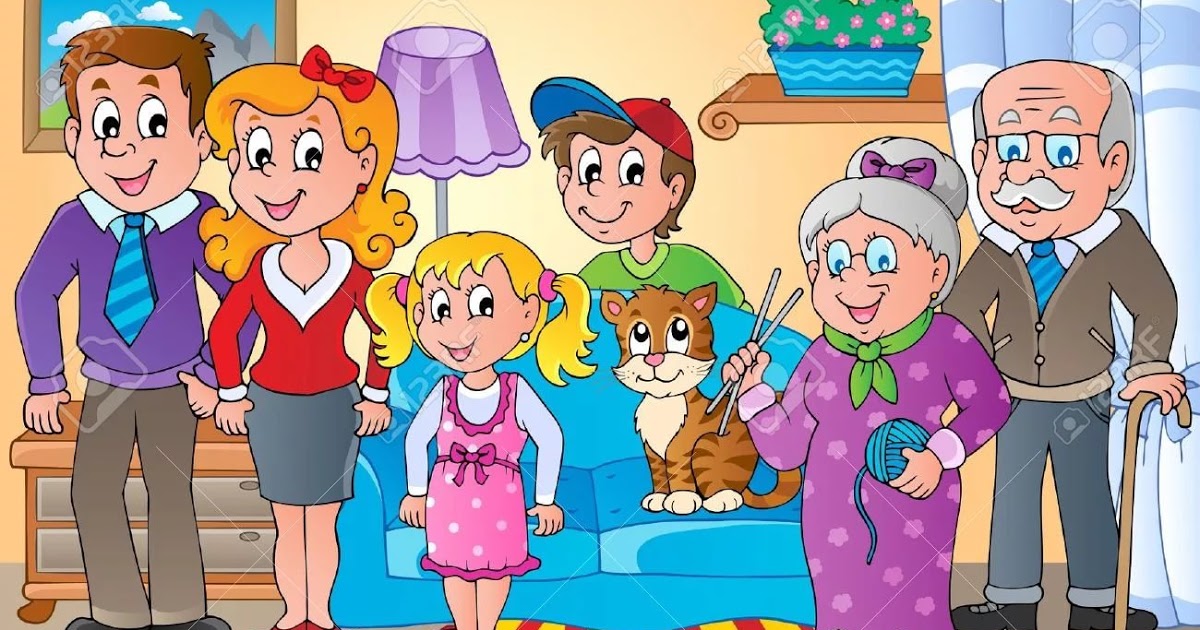                                                                                             Воспитатель: Кунгурова И.В.Тип проекта: ценностно-ориентированный, познавательный.Время проведения: среднесрочный (с сентября по ноябрь).Участники проекта: дети подготовительной к школе группы, воспитатели, родители детей.Проблема: ограниченность знаний детей о своей семье, о своём роде, о существующих семейных традициях.Цель: формировать у детей чувство семейной принадлежности и уважительное отношение к своей семье; создание генеалогического древа семьи.Задачи:Образовательные:расширять знания детей о родственных отношениях, о профессиях, о семейных ценностях и о праве ребёнка иметь семью.формировать элементарные представления о том, что такое род и родословие.организовать сотрудничество и взаимодействие детского сада с родителями в ходе работы над данной темой проекта.Развивающие:создать условия для всестороннего развития детей старшего дошкольного возраста, активно включать детей в познавательную, творческую, поисковую деятельность.развивать связную речь детей и обогащать словарный запас, расширять кругозор детей.Воспитательные:воспитывать у детей нравственные чувства: отзывчивость, сочувствие, гуманность, любовь и уважение к семье и её членам.прививать чувство привязанности к дому и семье, помочь детям понять значимость семьи для человека и общества.Ожидаемые результаты:Повышение у детей уровня знаний и представлений о своей семье, о её традициях, о родственных отношениях и взаимосвязях, о семейных интересах.Усвоение детьми понятий: «предки», «родословная», «родственники», «генеалогическое древо».Совместная деятельность благоприятно скажется на детско-родительских отношениях.Развитие сотрудничества и взаимодействия семьи и детского сада.Умение детей заботиться о членах своей семьи, совершать добрые поступки.У детей формируются познавательные способности, они пробуют делать выводы и умозаключения.Совместная деятельность педагогов и родителей с детьми приведет к сближению в достижении общей цели: воспитание гармонически развитой личности.АктуальностьЧасто слышны высказывания на дефицит у россиян национального самосознания, на отсутствие единства нации. Но ведь нация начинается в семье. А семья - это не только «папа, мама, я» (зачастую эта цепочка бывает еще короче), это целый род. Знать свой род, семью, их историю, корни, чувствовать себя не одиноким колоском в поле, а членом своей семьи, частичкой родных людей, создающих историю и судьбу своей страны. Это важное условие самосознания и показатель культуры отдельного человека и всех людей. В тоже время в семье, где все знают друг друга и воспитываются в духе взаимопонимания и взаимопомощи, ребёнок становится ответственен за свое поведение, за свою жизнь.Семья выполняет воспитательную функцию. В семье познает ребёнок, что такое добро, зло, дружба, верность. В семье он знакомится с трудовыми навыками, учится уважать труд родителей. Для ребёнка семья это то, где начинается развитие его социальной природы, где он принимает первые решения относительно себя, переживает всю гамму чувств и взаимоотношений. Для ребенка дошкольника существует только ближайшее окружение, которое и определяет его поведение и самооценку себя, как личности. В старшем дошкольном возрасте педагоги начинают формировать социальные роли: я - член семьи, я - член коллектива, я - житель этого города, я - гражданин России, и только после этого, я - житель планеты Земля. Даже в самой «плохой» или «трудной» семье у ребёнка формируется эмоционально-насыщенный образ родного дома. Дети должны учиться не столько брать, а самое главное - отдавать: проявлять заботу о близких, не огорчать плохими поступками, быть уважительными друг к другу. Хочется, чтобы дети росли в атмосфере любви.На современном этапе развития общества потеря семейных ценностей стала одной из основных причин демографических проблем. Помогут не только экономические меры. Важно вернуть авторитет и привлекательность семьи в обществе. Детский сад и семья должны объединять усилия. И дошкольное образовательное учреждение и родители должны работать в интересах ребёнка, разделяя ответственность за воспитание и развитие.В статье 44 Закона об образовании говорится:Родители несовершеннолетних обучающихся имеют преимущественное право на обучение и воспитание детей перед всеми другими лицами. Они обязаны заложить основы физического, нравственного и интеллектуального развития личности ребенка. А образовательные организации оказывают помощь родителям (законным представителям) несовершеннолетних обучающихся в воспитании детей.Существует множество проблем современной семьи:большинство семей озабочены решением проблем экономического, физического выживания;родители самоустраняются от решения вопросов воспитания и личностного развития ребёнка;ограниченность общения взрослого и ребёнка;недостаточность эмоционального компонента общения.Необходимо ликвидировать эти проблемы в целенаправленной работе и формировать у родителей педагогическую компетентность.Общаясь с детьми, выясняется, что дети не знают своих родных, имен своих бабушек и дедушек, их профессий, интересов семьи. Поэтому тема для меня стала актуальной. Изучение истории семьи является одной из значимых и возникает потребность в её изучении. Без активного участия родителей, работа воспитателей не принесет нужных результатов.ВведениеСемья и дом – это не только и не столько кров, а это близкие люди, продолжение рода. Семья - это семь «Я». Корни любой семьи уходят далеко в прошлое. До начала 20 века семьи были большими и дружными, крепкими. Жили на Руси весело, старых уважали, молодых оберегали. О семье складывали сказки, рассказы, стихи, множество пословиц и поговорок. Недаром слова мама, родина, семья, дом испокон века назывались - святые или красные слова.Знают ли наши дети корни своей семьи, её интересы и историю? Какие взаимоотношения у членов семьи?Ответы на эти вопросы были получены в ходе реализации творческого проекта «Моя семья».Содержание проектаОрганизационный этап- Определение темы проекта, изучение литературы, постановка цели и задач проекта, ознакомление с темой проекта детей и родителей.- Составление плана основного этапа проекта.1. Подготовительный этап- Подготовка наглядного дидактического, демонстрационного материала по данной теме.- Опрос детей и обсуждение проблемных вопросов (Кто такая прабабушка?, Почему моя мама называет дедушку папой? Кто кем приходится? Что такое мой род?, А у животных тоже есть родители?)- Сбор, анализ и обобщение информации о понятии «семья».- Подборка игр, атрибутов для игровой деятельности.- Подготовка методической, научной и художественной литературы в книжных вариантах и в сети интернет.- Подбор материала и инструментов для изобразительной и продуктивной деятельности .- Совместно с родителями обсуждение возможностей реализации проекта, определение его содержания, составление плана мероприятий, предполагаемых результатов.2. Основной этап. ПрактическийИгровая деятельность.Игры с конструктором: «Двухэтажный дом для семьи».Цель: развивать умение воспринимать предметы и явления во взаимосвязях, устанавливать их, аргументировать свои решения, развивать воображение, учить сооружать постройку с перекрытиями, определять какие нужны детали.Дидактическая игра: «Почта доверия» (дети фразами высказывают своё отношение к характеру поведения в различных ситуациях).Д/игры: «Составь свою семью», «Кто моложе, кто старше», «Кто сказал комплимент?», «Угадай, кто это?», «Подбери слова-действия», «Кто кем, кому приходится».Цель: уметь выделять логические неточности, различать голоса близких людей, закреплять умение согласовывать свои действия с действиями других участников игры, развивать сообразительность, умения решать поставленную задачу.Настольная игра «Профессии».Цель: расширять представление о разнообразных профессиях, воспитывать уважительное отношение к труду взрослых.Коммуникативные игры: «Назови ласково», «Я умею…»Сюжетно-ролевые игры: «Семья. День рождения», «Я гуляю с братом и сестренкой», «Наша семья празднует новый год», «Мы помощники для мамы», «Едем в гости».Цель: воспитывать навыки культурного общения, активизировать соответствующий тематике словарь, развивать творческое воображение, содействовать творческому использованию в играх представлений об окружающей жизни.Познавательное развитие.Непосредственно-образовательная деятельность: «НОД «Моя семья».Цель: ознакомление детей с конвенцией о правах ребенка, дать представление о защите прав ребенка членами его семьи, закреплять представления о семье, развивать толерантность и эмпатию.НОД «Род и родословие».Цель: закреплять представления о родственных отношениях, формировать элементарные представления о том, что такое род и родословие, о традициях и обычаях семьи, воспитывать любовь и уважение к членам семьи.Познание ФЭМП.Решение логических задач по теме «Семья» (см. приложение).Рассказ воспитателя: «Когда взрослых нет дома».Цель: воспитывать ответственность за свою безопасность и жизнь близких людей.Беседы: «Какие обязанности ты выполняешь дома?», «Имена моих родных», «Что значит любить родителей?», «Что такое генеалогическое древо?», «Родственные отношения».Цель: Расширять знания и представления о семье, уточнять знания о родственных связях, учить отвечать на вопросы, развивать навыки правильного грамматического строя речи.БЕСЕДА о привычках ЗОЖРечевое развитие.Составление рассказа по сюжетной картине: «Семья».Цель: учить детей связно и последовательно описывать изображенные события, учить детей придумывать события, предшествующие изображенным событиям, активизировать словарный запас, воспитывать заботливое отношение к членам своей семьи.Составление рассказов на темы: «Идем гулять в парк», «Мои бабушки и дедушки», «Я вырасту и стану….».- Знакомство с пословицами и поговорками о семье, обсуждение смысла пословиц.- Игры-задания с обсуждением ситуаций («Как мама и бабушка заботятся о нас»).Чтение художественной литературы.Цель: приобщать детей к словесному искусству, воспитывать читателя, способного испытывать сострадание и сочувствие к героям книги, подводить детей к мотивированной оценке поступков и характеров героев.Е.А. Благинина «Вот какая мама», «Наш дедушка», «Научу обуваться и братца», «Аленушка».В.Ю. Драгунский «Чики брык»,С.В. Михалков « Недотёпа».Я.Л. Аким «Мужчина в доме», «Мой брат Миша».Олег Бундур «Про любовь», «Семья», «Воскресенье», «Папу с мамой берегу».Татьяна Агибалова: «В семейном кругу», «Что может быть дороже семьи?»М. Дружинина «Девочка наоборот»А. Барто «Младший брат»Н. Артюхова «Большая береза»Т.н.с. «Три дочери»Р.н.с. «Три сына»Е. Пермяк «Как Маша стала большой»Л.Н. Толстой «Дед».Заучивание стихотворений: А.Майков «Мать и дитя».Загадки на темы: «Семья», «Дом», «Школа», «Детский сад».Продуктивная деятельность.Изодеятельность.Использование раскрасок по теме «Моя семья».Аппликация: «Коврик для кухни».Рисование: «Моя мама», «Мы идем в детский сад», «Наши праздники дома», «Портреты родителей».Цель: закреплять умение задумывать несложный сюжет рисунка, развивать самостоятельность и творческую активность, учить рисовать фигуру человека в движении.Рисование праздничных открыток на «День матери».Лепка: «Мы гуляем с папой».Цель: учить создавать несложный сюжет в лепке, лепить фигуры разного роста, с соблюдением пропорций.Сотворчество педагога и детей: коллективная работа: «Мы растём крепкими и сильными» (по ЗОЖ).Музыка.Разучивание песни «Счастливая семья» (И.Галимова, В.Волжанин).Физическое развитиеПроведение праздника ко Дню матери.Использование физкультминуток: «Семья», «Мама и дочь», «Человек».Пальчиковые игры: «Помощники», «Репка», «Моя семья».Подвижные игры: «Как живёте?», «Найди свой домик», игра-миниатюра «Дружная семья».Трудовая деятельность.Посильная трудовая деятельность дома.Дежурство по столовой, на занятиях, ручной труд.Трудовые поручения в группе и дома.Социально-коммуникативное развитиеРассматривание картин художников.Цель: показать детям как художник передает в работах любовь и нежность к персонажам.З.Серебрякова «За обедом», Б.Кустодиев «Утро».Досуг: «К нам в гости пришли бабушки и дедушки!»Цель: расширять представления детей об отношении к пожилым людям, воспитывать уважительное отношение к старым и пожилым, побуждать детей к проявлению сочувствия, вызывать эмоциональный отклик к оказанию помощи своим бабушкам и дедушкам, формировать стремление активно участвовать в развлечении, быть доброжелательным, развивать память, воображение.Работа с родителями (практические задания, рекомендации, совместные мероприятия)- Анкетирование родителей.- Консультации для родителей. Подбор литературы по воспитанию детей.- Сотворчество родителей и детей в оформлении выставок, составлении рассказов о семье, в создании Генеалогического древа семьи.Цель: Повысить уровень знаний родителей о целях и задачах нравственного воспитания детей. Привлечь родителей к участию в жизни ДОУ. Вызвать желание родителей помочь педагогам удовлетворить потребность детей в познании, в развитии творчества у детей, помочь детям углубить знания о понятии «Семья», увидеть ценность семейных связей.3 этап. Заключительный- Отчет о реализации проекта.- Сбор всей информации и материалов по проекту.- Анализ выполнения поставленных целей и задач.Проект реализовывался в НОД и, в совместной деятельности взрослых и детей, совместной деятельности детей, совместной работе с родителями, в создании предметно-развивающей среды.Продукты проектной деятельности.Информация в родительском уголке о проекте и приглашение к участию.Размещение справочной информации по тематике бесед и занятий с детьми. Подбор иллюстраций, пословиц и поговорок о семье и родословии.Правовое воспитание родителей. Консультация «Конвенция ООН о защите прав ребёнка».Организация прогулок детей с родителями в выходной день.Составление рассказа «Идем гулять в парк».Консультация: «Чтобы ребенок вырос всесторонне развитым».Памятка: «Советы по воспитанию внуков».Консультация «Воспитание детей в семье».Выставка рисунков «Моя семья».Участие родителей в выставке поделок (детей совместно с родителями) «Наши руки творят чудеса» (осенние поделки из бросового материала).Оформление альбомов «Моя семья. Моё родословие».Составление родителей совместно с детьми небольшого рассказа о семье.Составление генеалогического древа «Моя родословная».Вывод: в процессе работы над проектом дети расширили свои знания о семье и её традициях. Работа над проектом заставила задуматься, что у каждой семьи есть род, история, прошлое и настоящее. История каждой семьи – это история нашей страны, это наши прародители, которые защищали и оберегали родину.Семья для каждого должна быть опорой, поддержкой, и тем местом, куда всегда хочется вернуться. Семья помогает нам закалиться, преодолеть трудности, развивать навыки общения, даёт нам уроки любви.В процессе работы над проектом дошкольники пришли к выводу: нужно находить общие дела и увлечения, отдыхать активно, заботиться о животных и растениях, заниматься спортом, музыкой и живописью. А чтобы в семье был мир и лад, нужно любить друг друга и уважать мнения всех, прощать обиды и не злиться.Благодаря проделанной работе, наши дети осознанно могут ответить на вопрос, почему необходимо заботиться о своей семье, уважительно относиться друг к другу.Проект дал возможность дошкольникам познакомиться с произведениями художников, писателей, поэтов, музыкантов и с русским народным творчеством, связанным с семьей.За время реализации проекта развивались творческие и познавательные способности детей, умения анализировать. Дети играли, рассматривали, наблюдали, сочиняли, читали и рассказывали.Активизировалось сотрудничество педагогов, детей и родителей. Также у родителей повысилась заинтересованность в помощи детям.Благодаря проведенной работе, у детей и родителей появилось стремление больше времени проводить вместе, вести здоровый образ жизни не только в физическом плане, а и в психическом.Список литературы1. От рождения до школы. Примерная основная общеобразовательная программа дошкольного образования [Текст] / под ред. Е.Н.Вераксы, Т.С.Комаровой, М.А.Васильевой. – М.: МОЗАИКА-СИНТЕЗ, 2011. – 336 с.2. С.И.Семенака «Учим детей сочувствовать и сопереживать: Конспекты и материалы к занятиям с детьми 5-8 лет. - М.:АРКТИ, 2010.3. «Знакомим дошкольников с Конвенцией о правах ребенка: Практическое пособие для работников дошкольных образовательных учреждений. Е.В.Соловьева, Т.А.Данилина, Т.С.Лагода, Н.М. Степина. - 4-изд., испр. И доп. - М.: АРКТИ, 2005.4. Нравственное воспитание дошкольника / Под ред. В.Г.Нечаевой.- М., Педагогика, 2006г.5. Взаимодействие семьи и ДОУ: программы развития детско-родительских отношений; совместная деятельность педагогов, родителей и детей/ авт-сост. Н.А.Кочетова, И.А.Жёлтикова, М.А.Тверетина. – Волгоград: Учитель, 2014.6. Ривина Е.К.Знакомим дошкольников с семьей и родословной/ Е.К.Ривина. - М.: Мозаика-Синтез, 2008.7. Сайт «Воспитатель» - http://vospitatel.com.ua/zaniatia/mir/moya-semya-i-rodstvenniki.html